Совместное творчество сближает!Ничто так не сближает, как совместное творчество, совместный поиск, совместные неудачи и находки, когда два совершенно разных и чужих человека вдруг как бы сливаются в единое целое, начинают чувствовать и понимать друг друга так точно и так мгновенно, как никогда не чувствовали и не понимали своих близких.
Юрий ВяземскийСовместное творчество сближает детей и родителей, помогает лучше узнать друг друга.И в ситуации когда в творческий процесс погружены дети, а родители наблюдают и помогают и восхищаются результатом.И в ситуации когда родители заняты творчеством, а дети наблюдают за этим процессом, помогают и восхищаются!Забавно наблюдать, как родители, помогая детям, так увлекаются творчеством, что сами становятся детьми: будто впервые узнают, что из бумаги можно мастерить интересные поделки, красками можно сделать мир ярче, а клеем можно слепить не только бумажные детали поделки, но и пальцы. Радость, интерес, восторг – все это делится пополам.  И от этого увеличивается вдвое. Вы становитесь частью его жизни, не той где мама и папа заботятся: поел ли? поспал? тепло ли оделся? А той где ребенок – маленькой создатель. Где он сам придумал! Сам сделал! Он уже взрослый, у вас появляются общие радости Чем творчество может быть полезно для ваших отношений:
• Приятное времяпрепровождение (хорошая альтернатива мультикам)
• Совместная деятельность очень сближает и развивает обоих участников
• Когда мама рядом и включена в процесс вместе с ребенком, он чувствует, что он любим!
• Вы можете стать для ребенка другом, если не просто присутствуете, а делаете вместе
• Ребенок чувствует, что вам можно доверять, т.к. вы искренне проявляете интерес к его детским делам
• Творчество – хороший способ воспитывать в ребенке черту характера – доводить дело до конца
• Создание чего-то нового дает ребенку ощущение собственной значимости (Я МОГУ!)
• Если вы расставляете детские поделки в квартире, вешаете рисунки на зеркала, шкафы или у вас есть для это специальная полка в зале (не в детской комнате) – это дает ребенку ощущение, что его в вашей семье уважают и принимают за равногоА в чем польза творчества для родителей? Да еще и для детей?Творчество обладает  огромным целительным потенциалом, помогает  родителям справиться со стрессом, депрессией, разобраться в своем эмоциональном состоянии, выразить свои чувства и переживания, почувствовать себя счастливым, а жизнь сделать более яркой и насыщенной.А дети видят что родители чем-то увлечены, получают удовольствие от творческого процесса. Что родитель в поиске чего-то нового, красивого, вдохновляющего. Что они берут что-то обычное и делают из этого что-то необычное!Ведь мы так хотим чтобы наши дети выросли людьми творческими, способными нестандартно мыслить и принимать нестандартные но эффективные решения. И так дорогие родители я предлагаю вашим детям провести мастер класс для вас, посвящённый «дню матери»И так начнем1 готовим основу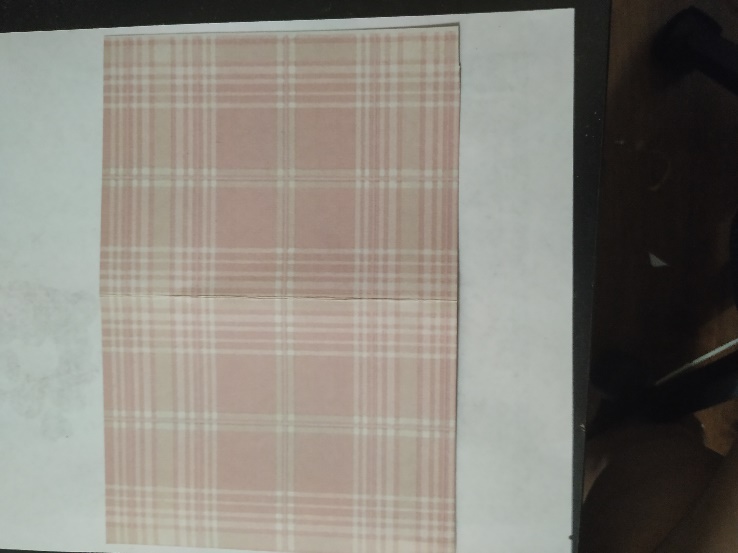 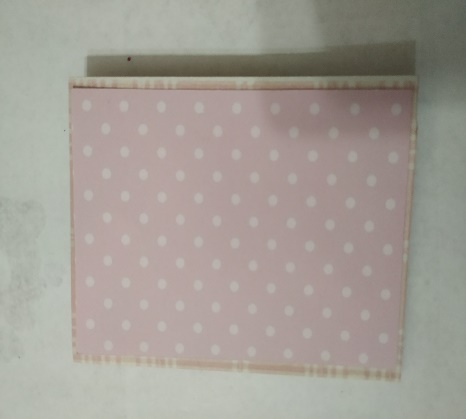 Складываем пополам наклеиваем фонПриклеиваем ажурную ленточку внизу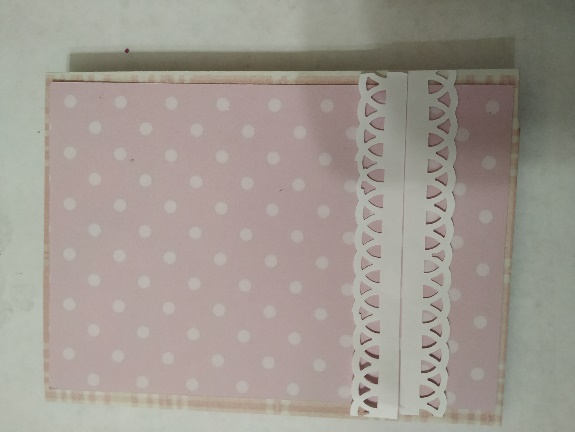 На вспененный скотч приклеиваем сердечко стык ленточки закрываем розовой тесьмой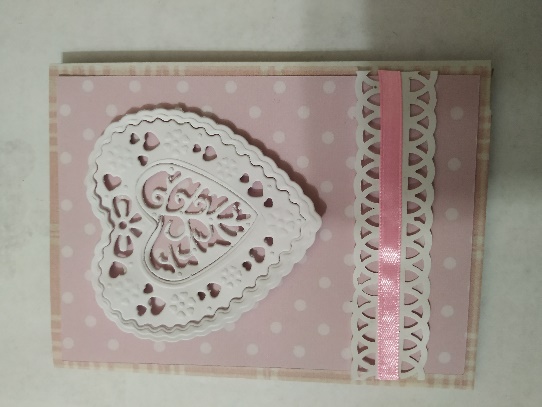 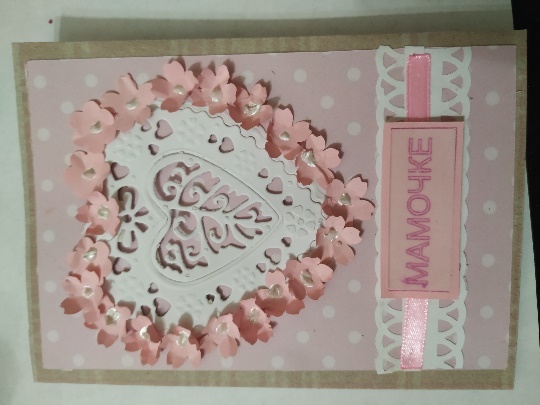 Обклеиваем вокруг сердечка цветами и внизу приклеиваем надпись серединки цветов можно украсить стразами, полу бусинами и т д.Творческого вдохновения!  Ваша Соловьева Н В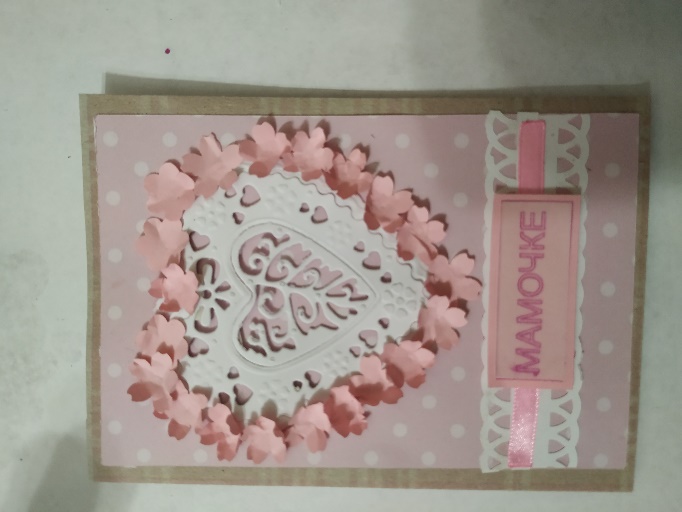 